横山桥初级中学教师家访记录表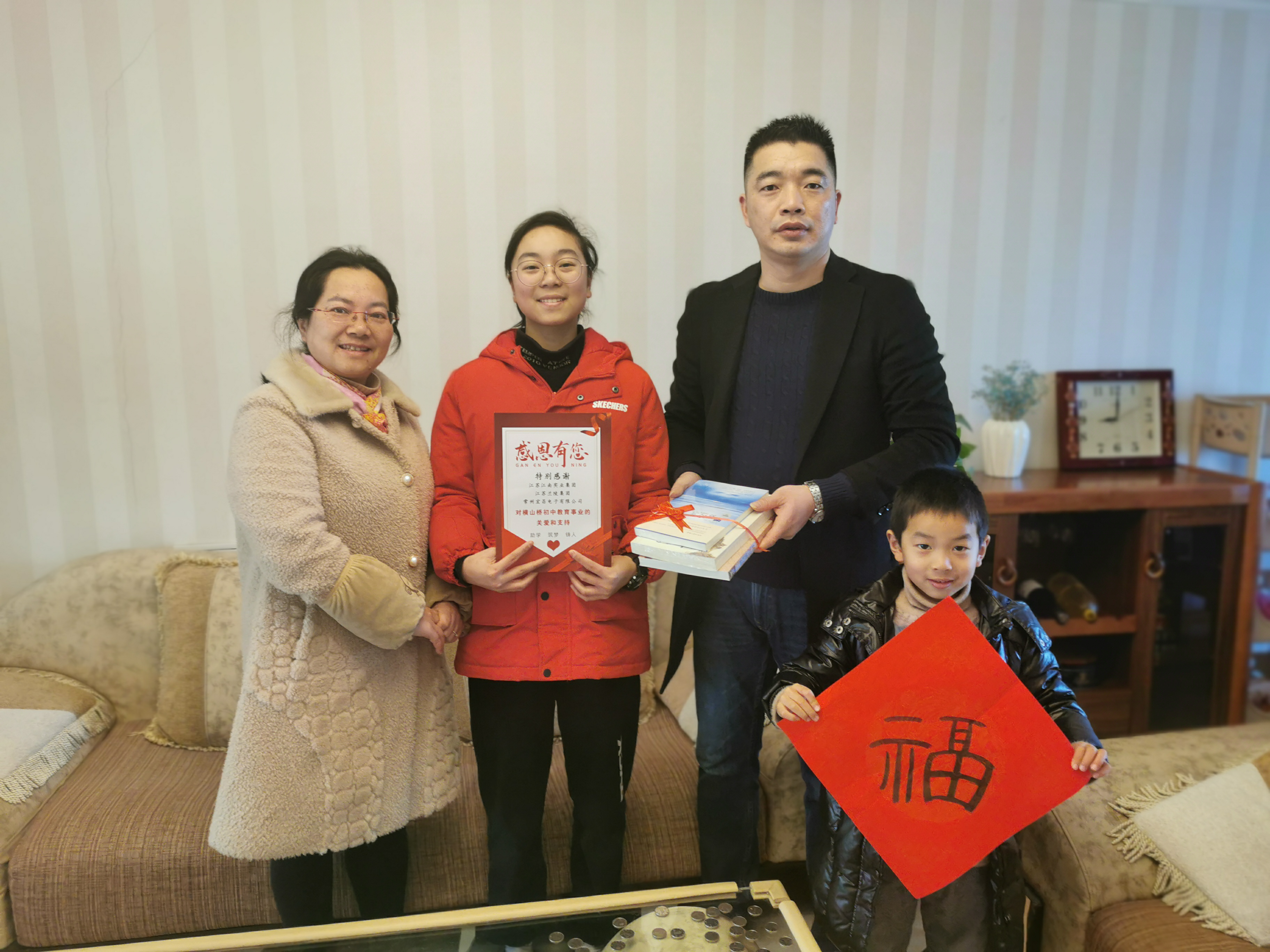 教师姓名徐建文陪同教师姓名吴敏亚学生班级姓名方晨曦家长姓名江燕萍学生家庭住址领秀江南3幢乙单元1001领秀江南3幢乙单元1001领秀江南3幢乙单元1001家访时间2021.1.29上午2021.1.29上午2021.1.29上午家访原因慰问年级前三名慰问年级前三名慰问年级前三名家访手记学习比较自觉，成绩优秀。目标要放远一些，多做课外练习，多看课外书，拓展阅读能力，得阅读者得天下，数学难题要多钻研。学习比较自觉，成绩优秀。目标要放远一些，多做课外练习，多看课外书，拓展阅读能力，得阅读者得天下，数学难题要多钻研。学习比较自觉，成绩优秀。目标要放远一些，多做课外练习，多看课外书，拓展阅读能力，得阅读者得天下，数学难题要多钻研。家长反馈作业在学校基本做完，回家会自觉做些课外习题，只是有空时也会玩手机，这个就怕她上瘾。作业在学校基本做完，回家会自觉做些课外习题，只是有空时也会玩手机，这个就怕她上瘾。作业在学校基本做完，回家会自觉做些课外习题，只是有空时也会玩手机，这个就怕她上瘾。